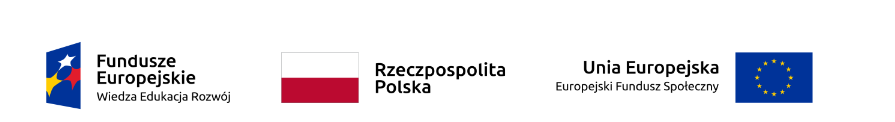 Załącznik nr 2 doZapytania ofertowegoSpr. Nr: CUS.26.7.21WYKAZ WYKONANYCH USŁUGPrzystępując do postępowania w sprawie udzielenia zamówienia publicznego realizowanego w ramach projektu pn. „Centrum Usług Społecznych w Gminie Kozienice miejscem integracji i koordynacji usług społecznych dla mieszkańców”” współfinansowanego ze środków Europejskiego Funduszu Społecznego realizowanego w ramach Programu Operacyjnego Wiedza Edukacja Rozwój 2014-2020 na „Usługę zaprojektowania oraz wykonania platformy internetowej i aplikacji mobilnej na potrzeby Centrum Usług Społecznych w Kozienicach”.Ja niżej podpisany:…………………………………………………………………………….działając w imieniu i na rzecz:………………………………………………………………………………………………………………………………………………………………………………………………………………………………………………………………………………………………………………………………………………………oświadczam, że firma, którą reprezentuję wykonała usługi zgodne  z zakresem przedmiotu zamówienia: …………………, dnia……………….					…................................									  Podpis WykonawcyLp.Podmiot na rzecz którego usługa została wykonana (nazwa, siedziba)Termin wykonania usługi (od-do)Rodzaj wykonywanych usług